Методическая разработка «Мерцающий светлячок».Н. В. Нохрина,воспитатель высшей категории БМАДОУ «Детский сад №19»Тема: «Мерцающий светлячок».Цель: Формировать знания о необходимости  и важности использования светоотражающих элементов для снижения детского дорожно-транспортного травматизма и повышения безопасности дорожного движения в темное время суток.Задачи: -Познакомить детей с фликером и светоотражающими элементами, рассказать о необходимости использования светоотражающих элементов на верхней одежде воспитанников.- Развивать познавательную активность детей как участников дорожного движения. -Закрепить знание детей о правилах дорожного движения в форме игровой деятельности. -Воспитывать в детях грамотных пешеходов.Возраст обучающихся: 4-6 лет.Данное занятие ориентировано на детей дошкольного возраста. Для  убедительности  я  проводила занятие осенью, во второй половине дня, чтоб было наглядно видно, что темнеется  рано и светоотражатель становится практически единственным способом обозначить себя на проезжей части. Воспитанники  знакомятся со световозвращающими элементами и их значением, через игровые проблемные ситуации и приходят к выводу, что их использование необходимо в жизни каждого человека, особенно в темное время суток. Работа организована таким образом, чтобы каждый ребёнок хотел участвовать в заданиях, проявляя инициативу.Данный материал может быть полезен для воспитателей ДОУ, педагогов дополнительного образования, работающих с дошкольниками, а также родителям, для ознакомления детей с правилами дорожного движения и профилактикой детского дорожно-транспортного травматизма.Перечень используемого оборудования и материалов: компьютер, мультимедийный проектор, аудиозаписи, макет светофора, готовые фликеры для демонстрации, дидактическое пособие «Театр на фартуке» с элементами декорации сказок и главных героев (Колобок, Дед, Бабка), гуашь трех цветов (красный, желтый, зеленый), шаблон кленового листа из белого картона на каждого ребенка, светоотражающая лента, мяч, фонарик.Ход занятия: педагог надевает на себя «театр-фартук» предлагая детям окунуться в удивительный мир театра и сразу начать спектакль.Педагог: Ребята, давайте вспомним сказку «Колобок» и чем она закончилась.(Сказка всем знакома с раннего детства, дети с удовольствием пересказывают сюжет, манипулируя  героями на плоскости фартука).Педагог: Дети, почему же так печально закончилась сказка? (ответы детей)Педагог: Все верно, «Колобок» оказался непослушным и ушел гулять  без разрешения взрослых. Я предлагаю вам изменить сюжет сказки и вместе придумать счастливый конец. (Дети предлагают новый ход событий).Колобок оказался вежливым и послушным, он выполнил все просьбы дедушки, помог бабушке и отпросился погулять. Выкатился Колобок во двор, но одному на прогулке очень скучно. Тогда дедушка и бабушка предложили ему отправиться к ребятам  в «Детский сад №19». (Закрепить с воспитанниками название города, в котором вы проживаете, адрес детского сада.) А чтобы по дороге  не попасть в сложное положение, надо знать и выполнять правила дорожного движения. Давайте, ребята вспомним некоторые из них.Предлагаемые вопросы:-Какие бывают переходы?-Сколько сигналов у светофора?-Можно ли переходить дорогу, если горит красный свет?-Почему нельзя ждать транспорт, стоя на краю тротуара?-Почему нельзя выходить на проезжую часть дороги из-за машины, куста, дерева или сугроба?Педагог: Ребята, вы отлично отвечали на вопросы,  думаю, что Колобок все запомнит и будет грамотным пешеходом. А я хочу напомнить еще одно важное правило: подходя к дороге, арке, повороту, будьте внимательны, замедлите шаг!Включить проектор, показать видео «Подошел к дороге! Остановись!». Видео создано мной в онлайн сервисе Canva.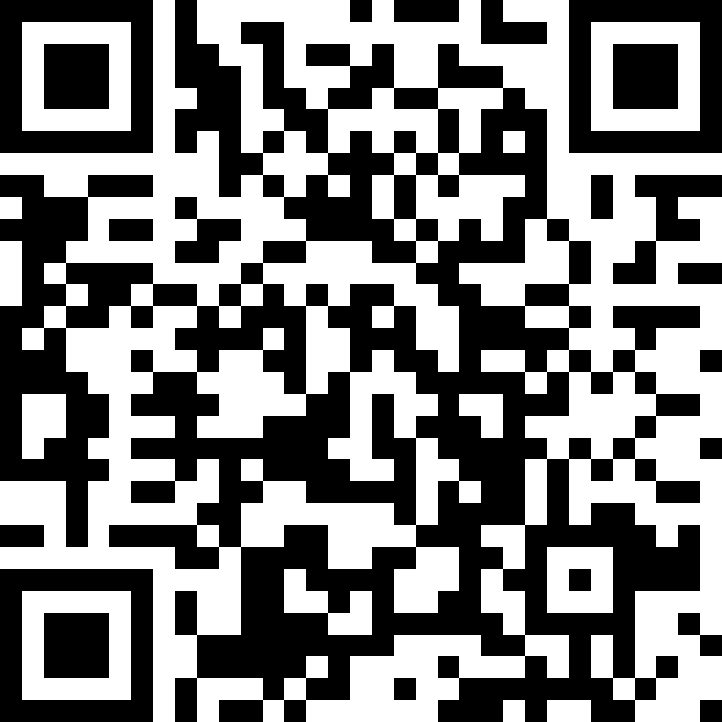 Педагог: Колобок благополучно добрался до места назначения и поиграл с ребятами. Предлагаю игру с мячом: Педагог: По дороге кто идет?Ребенок: пешеход.Педагог: Кто машину ведет?Ребенок: Водитель.Педагог: Сколько глаз у светофора?Ребенок: Три глаза.Педагог: Если, красный «глаз» горит, то о чем говорит?Ребенок: Стой и жди.Педагог: Если желтый «глаз» горит, то о чем он говорит?Ребенок: Подожди.Педагог: Если зеленый «глаз» горит, то о чем он говорит?Ребенок: Можете идти.Педагог: По какой дорожке идут наши ножки?Ребенок: По пешеходной.Педагог: Где мы ждем автобус?Ребенок: На остановке.Педагог: Где играем в прятки?Ребенок: На детской площадке.Педагог:  Посмотрите дети, пока мы играли, на улице стало темно, как же наш Колобок теперь домой доберется. Дать возможность детям проявить инициативу, выслушать все предложенные ответы, подвести наводящими вопросами к использованию фликера. Рассказать, что фликеры бывают в виде браслета, значка, наклейки, нашивки на верхней одежде. Показать готовые фликеры, дать возможность рассмотреть, помереть.Педагог: Друзья, но фликеров на всех у меня не хватает, я предлагаю вам сделать их своими руками. https://yandex.ru/images/search?text=%D0%BA%D0%BB%D0%B5%D0%BD%D0%BE%D0%B2%D1%8B%D0%B9%20%D0%BB%D0%B8%D1%81%D1%82%20%D1%82%D1%80%D0%B0%D1%84%D0%B0%D1%80%D0%B5%D1%82%20%D0%B4%D0%BB%D1%8F%20%D0%B2%D1%8B%D1%80%D0%B5%D0%B7%D0%B0%D0%BD%D0%B8%D1%8F&from=tabbar&pos=1&img_url=http%3A%2F%2Fpodarokmos.ru%2Fwp-content%2Fuploads%2Fe%2F2%2F9%2Fe29bcb2d25cacfa4cb9c93093669a6e7.png&rpt=simage&lr=29397 Для из изготовления каждому раздается кленовой лист, вырезанный из белого картона, лучше взять не мелованный, гуашь ляжет плотнее и не будет мазаться. На середину кленового листа я заранее наклеила листочек поменьше, вырезанный из светоотражающей ленты. Здесь необходимо учитывать возрастные и индивидуальные особенности детей, ребята постарше, смогут вырезать и наклеить листочки сами. Далее раскрашиваем свободные края большого листа с помощью пальчиков,  используя красный, желтый и зеленый цвета. Здесь тоже все индивидуально, я решила использовать отпечаток пальчика, потому что он похож  на огонек светофора.Во время продуктивной деятельности, ненавязчиво, в беседе задавала детям вопросы: «Как вы думаете, почему я предложила именно эти цвета, что означает каждый из них?»,  «Давайте напомним Колобку, как правильно перейти дорогу?», «Для чего нам нужен фликер?», «Почему необходимо остановиться, подойдя к проезжей части? »Педагог: Ну вот, теперь у всех есть «мерцающий светлячок». Давайте посветим фонариком и посмотрим – светятся ли наши фликеры?  Теперь вы закрепите фликеры на своих куртках или рюкзаках и в темное время суток водители машин вас заметят издалека, а наш сказочный друг Колобок, доберется домой без происшествий. Давайте его проводим веселым танцем! (Игра-танец «Колёсики, колёсики и красивый руль» в исполнении группы Барбарики). 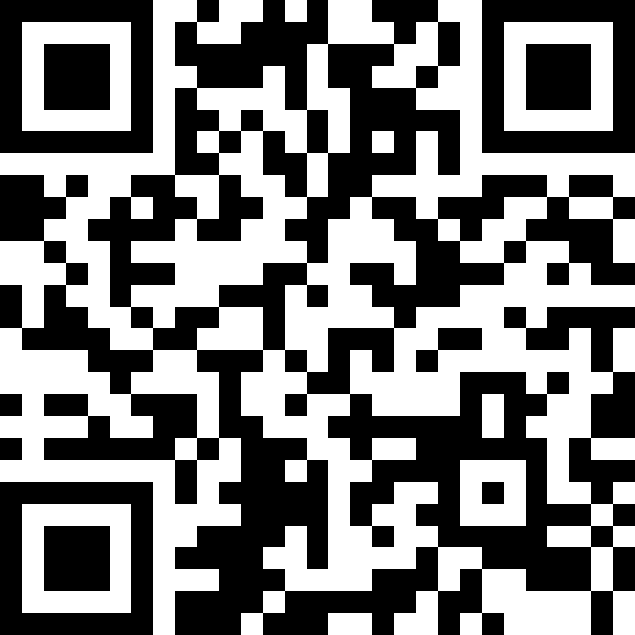 Список литературы:1. Шорыгина Т. А. Беседы о правилах дорожного движения с детьми 5-8 лет. – М.: ТЦ «Сфера», 2017, - 80 с. (Вместе с детьми).